.Count In : 18 counts when they say “Seaweed”Section 1 (1-8) : Mambo StepSection 2 (9-16) : ¼ R Jazz Box  (03:00), Lock Shuffle R & LSection 3 (17-24) : Samba Whisk Right R & L, V StepSection 4 (25-32) : V Step 1/4 turn (06:00), Botafogo Right and LeftTAG 1 : After Wall 2At the end of wall 2, add the following 6 count tag (V Step  - Walk RF & LF)V Step, Walk R/LTAG 2 : After Wall 7At the end of wall 7, add the following 12 count tag, and restart the dance at 06:00Repeat 2x Tag 1RESTART : On wall 5 after 28 countsEnjoy the dance!Contact E-mail: aderossana@gmail.comUnder The Sea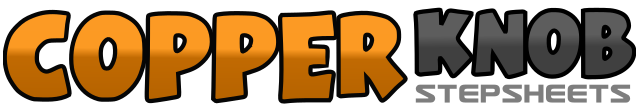 .......Count:32Wall:2Level:Beginner.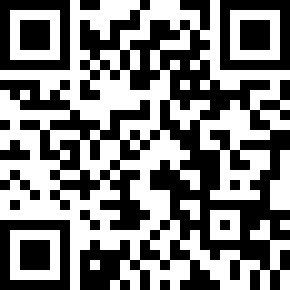 Choreographer:Rossana HB (INA) - March 2019Rossana HB (INA) - March 2019Rossana HB (INA) - March 2019Rossana HB (INA) - March 2019Rossana HB (INA) - March 2019.Music:Under the Sea - Samuel E. WrightUnder the Sea - Samuel E. WrightUnder the Sea - Samuel E. WrightUnder the Sea - Samuel E. WrightUnder the Sea - Samuel E. Wright........1 & 2Step forward RF (1), recover LF (&),  step RF together LF (2)3 & 4Step back LF (3), recover RF (&),  step LF together RF (405 & 6Step side right RF (5), recover LF (&),  step RF together LF (6)7 & 8Step side LF (7), recover RF (&),  step LF together RF (8)1 2 3 4Cross RF over LF (1), step LF back (2), turning ¼ RF to right side (3), step LF forward (4)  (03:00)5 & 6Step forward RF (5), step LF behind RF (&), step forward RF(6)7 & 8Step forward LF (7), step RF behind LF (&), step forward LF(8)1 2 &Step RF to right (1), rock cross LF behind RF (2), recover on RF (&)3 4 &Step LF to left (3), rock cross RF behind LF (4), recover on LF (&)5 6 7 8Step RF forward onto right diagonal (5), step LF forward onto left diagonal (6), Step RF back to centre (7), step LF beside RF (8)1 2 3 4Step RF forward onto right diagonal (1), step LF forward onto left diagonal (2), Step ¼ turn RF to right side (3), step LF beside RF (4)  (06:00)5 & 6Cross RF over LF (5), step LF to left (&), step RF diagonally forward (6)7 & 8Cross LF over RF (7), step RF to right (&), step LF diagonally forward (8)1 2 3 4Step RF forward onto right diagonal (1), step LF forward onto left diagonal (2), Step RF back to centre (3), step LF beside RF (4)5 6Walk forward RF (5), walk forward LF (6)